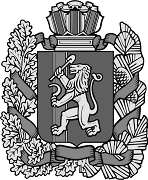 Усть-Ярульский сельский Совет депутатовИрбейского района Красноярского краяРЕШЕНИЕ 16.06.2015г.                           с. Усть-Яруль                                        №121О назначении даты выборов депутатов Усть-Ярульского сельского Совета депутатов Ирбейского района Красноярского края Руководствуясь статьей 10 Федерального Закона от 12 июня 2002 года № 67-ФЗ «Об основных гарантиях избирательных прав и права на участие в референдуме граждан Российской Федерации, Законом Красноярского края от 02 октября 2003 года № 8-1411 «О выборах в органы местного самоуправления», Уставом Усть-Ярульского сельсовета,  Усть-Ярульский сельский Совет депутатов РЕШИЛ:Назначить выборы депутатов Усть-Ярульского Совета депутатов Ирбейского района Красноярского края на 13 сентября 2015 года.Настоящее Решение вступает в силу со дня подписания и подлежит опубликованию в газете «Усть-Ярульский вестник». Направить настоящее Решение в Избирательную комиссию Красноярского края.глава Усть-Ярульского сельсовета ____________ Г.И. Антонюкпредседатель сельского Совета ___________ Л.В. Прядун